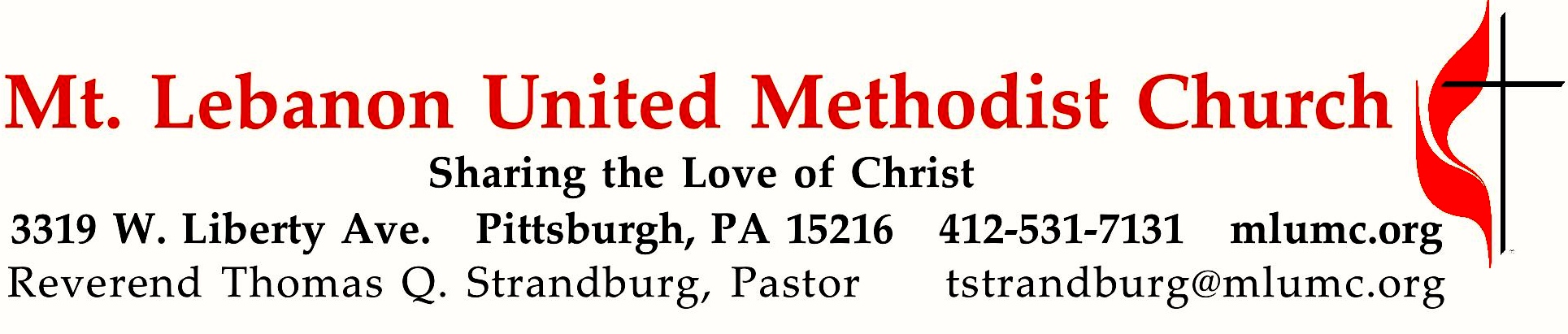 June 24, 2018								     8:30 & 10:45			WE GATHER IN GOD’S NAME …Gathering Music 	Hymnal 378	Amazing Grace (stanzas 1-4, seated)			        Amazing GraceGreeting		Leader:  	You who are righteous, rejoice in the Lord and be glad!People:   	All you whose hearts are right, sing out in joy!		 Psalm 32:11 (CEV)AnnouncementsCall to WorshipPastor:		We come to worship God, who has made us and knows us;People: 	We come to celebrate God’s presence among us!Pastor:		We come to follow Jesus, who leads us to new life.People:		We come with joy, knowing in Christ we have eternal life!Pastor:		We come to listen to the Holy Spirit, who calls us forth!People:		May we enter this worship knowing the Spirit is alive among us!		… TO GIVE PRAISE TO GOD …Hymnal 96		Praise the Lord who reigns above (standing)	 	  	AmsterdamOpening Prayer (in unison)		Almighty God, Lord of the storm and of the calm,the vexed sea and the quiet haven,
	of day and of night, of life and of death,grant unto us so to have our hearts stayed upon your faithfulness, your constancy and love,that, whatsoever befall us,however thick the cloud or dark the night,with quiet faith trusting in you,we may look upon you with untroubled eye,and walking in lowliness toward you and in lovingness toward another,abide all storms and troubles of this mortal life,begging you that they may turn to the soul’s true good.We ask it for your mercy’s sake,shown in Jesus Christ our Lord.				 George Dawson (1821-1876)Silent PrayerWorship & Song 3118		Take this moment, sign, and space (stanza 3)	    Take this moment	Take the tiredness of my days, take my past regret, 	letting your forgiveness touch all I can’t forget.… TO CELEBRATE THE FAMILY OF FAITH …Annual Conference Report		           John Esaias, Lay Member to 2018 Annual ConferenceCelebration of Appointment The leader greets the congregation and the elder appointed to serve this church, then addresses the congregation with these words:	Leader:	Brothers and Sisters in Christ,
as a people committed to participate in the ministries of the Church		By your prayers, your presence, your gifts, your service, and your witness		Will you who celebrate this new beginning		Support and uphold our pastor in these ministries?	People:	We reaffirm our commitment to support you
with our prayers, presence, gifts, service, and witness.	Leader:	How beautiful upon the mountains are the feet of the messenger	People:	who announces peace, who brings good news, who announces salvation.	Leader:	Let us pray.	Eternal God, strengthen and sustain us in our ministries together,	with Thomas Q. Strandburg as our pastor.	Give him and us patience, courage, and wisdom	so as to care for one another and challenge one another	that together we may follow Jesus Christ,	living together in love,	and offering our gifts and talents in your service;	through Jesus Christ our Lord. Amen.Introduction of Scott Miller as Volunteer Assistant to the PastorThe Sign of Peace  Please pass the peace to your neighbors as a sign of reconciliation and love.	Leader:	The peace of Christ be with you.
	People:	And also with you.Gathering Song				    James Ritchie	This, this is where children belong, 	welcomed as part of the worshiping throng.	Water, God’s Word, bread and cup, prayer and song: 	This is where children belong.	             WORDS AND MUSIC: James Ritchie    ©1999 Abingdon PressMessage for Young Disciples 	All children are invited. Please sing as children come forward. After the children’s message at the 10:45 service, children ages 3 - 3rd grade may attend Kids Praise in the Welcome Center. Children will be escorted to and from Kids Praise by teachers. They will return to the Sanctuary near the end of the service.… TO HEAR GOD’S WORD PROCLAIMED …Hymnal 473		Lead me, Lord  (seated)		 		 	          Lead me, LordScripture Reading					             8:30 Joeta D’Este   10:45 Chris James	A Lesson from the New Testament			2 Corinthians 6:1-13	Paul’s HardshipsPastoral Prayer and The Lord’s Prayer 	Our Father, who art in heaven, hallowed be thy name. Thy kingdom come, thy will be 	done, on earth as it is in heaven. Give us this day our daily bread. And forgive us our 	trespasses, as we forgive those who trespass against us. Lead us not into temptation, 	but 	deliver us from evil. For thine is the kingdom, the power, and the glory forever. Amen.	Gospel Acclamation	Alleluia						      James Chepponis	(sing “Alleluia” 6 times following the pastor/choir, standing)Scripture Reading	A Lesson from the Gospels			Mark 4:35-41	Jesus calms the storm	ResponseLeader:	The Word of the Lord.People:	Thanks be to God.… TO OFFER OUR GIFTS AND TO DEDICATE OUR LIVES …Offertory Anthem 10:45							 	          Steve Danyew	There is an hour of hallowed peace, for those with cares oppressed,		when sighs and sorrows then shall cease, and all be hushed to rest.		‘Tis then the soul is freed from fears and doubts, which here annoy;		then they, who oft have sown in tears, shall reap again in joy.	There is a home of sweet repose, where storms assail no more;		the stream of endless pleasure flows on that celestial shore;		there, purity with love appears and bliss without alloy;		there, they who oft have sown in tears shall reap again in joy.	There is an hour… be hushed to rest.Hymnal 94			Doxology (standing) 				 Lasst uns erfreuen		Praise God from whom all blessings flow;		Praise God, all creatures here below:  Alleluia!  Alleluia!		Praise God the source of all our gifts!		Praise Jesus Christ, whose power uplifts!		Praise the Spirit, Holy Spirit.  Alleluia!  Alleluia!  Alleluia!Prayer of DedicationSermon			“Still in One Peace”	          		            Rev. Thomas Q. Strandburg… TO GO REJOICING IN GOD’S NAME!Hymnal 377		It is well with my soul (standing)  		         	         Ville du HavreBenedictionToday’s ServicesThe flower arrangement provided for worship today is given by Martha Clarke in celebration of Edmund and Martha’s 50th wedding anniversary on June 15.Special music for the 10:45 service is provided by the Chancel Choir conducted by Ryan A Keeling.Greeters  8:30 Kathy Karns         	 10:45 David and Barbara Watson Worship options for children We encourage children to participate in the Children’s Sermon at both services, and in Kids Praise during the 10:45 service. Nursery services are offered in Room 204 of the Education Building. Ask ushers or greeters and follow signs for direction.Honor or remember a loved one with a flower donation. The flowers that grace the sanctuary each week are generously donated by our church family members. This is a great way to honor or memorialize a special person, event, or milestone in your personal life or in the life of the church. If you are interested in donating flowers on a particular Sunday, contact Lizzie Diller , 412-860-3614. The cost is $30 for the altar, narthex, or columbarium, and $60 for the chancel.Podcasts of Sunday Sermons.  Catch up on messages from MLUMC with a podcast of Pastor Tom’s and others’ Sunday sermons. Sermons can be found at http://mlumc.buzzsprout.com or navigate to the site from the link on our webpage, www.mlumc.org. Sermons also will be posted to iTunes. Full recordings of the service are available upon request.New Study Group Forming. As we continue to form small study groups, another opportunity is being presented. Scott Miller, a member of the congregation and a candidate for ministry, has agreed to lead an evening book study, “Making Life Work” by Bill Hybels. This book applies the Book of Proverbs to everyday life. Doris Trimble has opened her home in the Bridgeville area to host this group. It will meet on July 16, 23, 30 and August 6 from 7:00 to 8:30 PM. You do not need to participate in all four sessions, but just attend when you can. Please call the church office or sign up at the table at the back of the worship space in Asbury Center if you are interested. More details to follow. Memoirs on Summer Hiatus. The Memoirs group that normally meets in Wesley Hall on the second Friday of the month will not be meeting this summer, but will resume in September.Today’s Scriptures2 Corinthians 6:1-13As we work together with him, we urge you also not to accept the grace of God in vain. 2 For he says,“At an acceptable time I have listened to you,    and on a day of salvation I have helped you.”See, now is the acceptable time; see, now is the day of salvation! 3 We are putting no obstacle in anyone’s way, so that no fault may be found with our ministry, 4 but as servants of God we have commended ourselves in every way: through great endurance, in afflictions, hardships, calamities, 5 beatings, imprisonments, riots, labors, sleepless nights, hunger; 6 by purity, knowledge, patience, kindness, holiness of spirit, genuine love, 7 truthful speech, and the power of God; with the weapons of righteousness for the right hand and for the left; 8 in honor and dishonor, in ill repute and good repute. We are treated as impostors, and yet are true; 9 as unknown, and yet are well known; as dying, and see—we are alive; as punished, and yet not killed; 10 as sorrowful, yet always rejoicing; as poor, yet making many rich; as having nothing, and yet possessing everything.11 We have spoken frankly to you Corinthians; our heart is wide open to you. 12 There is no restriction in our affections, but only in yours. 13 In return—I speak as to children—open wide your hearts also.Mark 4:35-4135 On that day, when evening had come, he said to them, “Let us go across to the other side.” 36 And leaving the crowd behind, they took him with them in the boat, just as he was. Other boats were with him. 37 A great windstorm arose, and the waves beat into the boat, so that the boat was already being swamped. 38 But he was in the stern, asleep on the cushion; and they woke him up and said to him, “Teacher, do you not care that we are perishing?” 39 He woke up and rebuked the wind, and said to the sea, “Peace! Be still!” Then the wind ceased, and there was a dead calm. 40 He said to them, “Why are you afraid? Have you still no faith?” 41 And they were filled with great awe and said to one another, “Who then is this, that even the wind and the sea obey him?”KEEP IN PRAYERConvalescing in Care FacilitiesBonnie Amos, Providence PointLeila Berkey, Asbury HeightsEd Clarke, Asbury PlaceJohn Katshir, Asbury HeightsMarda Katshir, Asbury HeightsPat Seitz, ConcordiaFred Siersdorfer, Friendship VillageCarol Van Sickle, Marian ManorIn the MilitaryJason Boyer, SPC Natalie Brown, 
Maj. Zachary Allen Finch, James Iantelli, 
1st Lt. Jaskiewicz, S. Sgt. Keith Kimmell, Adam Kmick, Sgt. Brendan Lamport, 
Sgt. Matthew McConahan, Thomas Orda, David Poncel, Sgt. Steven Reitz, 
Capt. Scott B. Rushe, Pastor Rick Townes, Maj. Azizi Wesmiller, Maj. Matthew C. Wesmiller, Sgt. Keith Scott Winkowski, 
Sgt. Michael ZimmermanConvalescing at HomeJean Boyer, Mary Caldwell, Jane Casey, 
John Dean, Joseph Festor, Drew Harvey, David Lewis, Susan Lichtenfels, 
Bill Merchant, Diane Shaw, Jinny Sheppard, Betty Trout, Olivia WoodsSympathyThe congregation sends its condolences to the friends and family of church member Marda Katshir, wife of John Katshir. Marda passed away early in the morning, June 20. A memorial service is planned at the church on Saturday, June 23, at 10:00. Notes of sympathy may be sent to John and their daughters at 923 Country Club 
Pittsburgh, PA 15226.CALENDAR – SUNDAY, JUNE 24 THRU SATURDAY, JUNE 30SUNDAY 6/24			8:30 am		Worship 					                 Sanner Chapel	9:30 am		Faith for Today						  Asbury Center	10:45 am		Worship 						  Asbury Center					Kids Praise					             Welcome Center	5 pm		Youth Group						      Youth RoomMONDAY 6/25			10:30 am		Al-Anon Meeting				             Welcome Center	12:00 pm		Rotary Club Meeting					  Asbury CenterTUESDAY 6/26		7 pm		Boy Scout Troop #23					       Wesley Hall	7 pm		Boy Scout Board of Reviews				             Epworth	7 pm		Divorce Support Group				             		BridgesWEDNESDAY 6/27		6 pm		Homebuilders’ Potluck					  Asbury CenterFRIDAY 6/28			9:30 am	Women’s Bible Study	EpworthSATURDAY 6/29	2 pm		T23 Eagle Scout Court of Honor			                 Asbury CenterMLUMC StaffRev. Thomas Q. Strandburg, PastorKim Rhoton, Director of Christian EducationBethany Lockie, Youth Ministry DirectorDr. Gretchen Franz, Director of MusicMettelise Ziegler, Weekday Ministries DirectorVirginia Katinsky, Business AdministratorMonica Kao, Communications CoordinatorSara Miller, Church SecretaryJuliette Mariani, Administrative SupportMichael Drabick, Maintenance ManagerMichael Staab, Facility Prep and SetupMLUMC Volunteer StaffBishop George Bashore, Bishop-in-ResidenceDr. David H. Watson, Pastor EmeritusScott Miller, Assistant to the PastorNancy R. Lutz, Director of HandbellsJoanne Dempe, Financial SecretaryKevin DeLuca, MultimediaKirk Lowe, Multimedia/SoundSteve Stockton, Ethan Zirpoli, SoundMichael Dempe, Financial Consultant